             Venue Booking Form (External)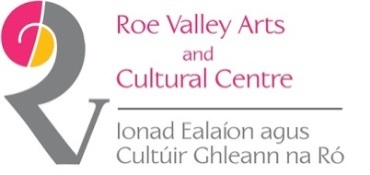 YOUR DETAILSYOUR DETAILSYOUR DETAILSYOUR DETAILS(if applicable)  Community & Voluntary GroupsAre you a constituted/charitable status organisation?       Yes/No Evidence required ( copy of Constitution/Charity Reg.Number)(if applicable)  Community & Voluntary GroupsAre you a constituted/charitable status organisation?       Yes/No Evidence required ( copy of Constitution/Charity Reg.Number)(if applicable)  Community & Voluntary GroupsAre you a constituted/charitable status organisation?       Yes/No Evidence required ( copy of Constitution/Charity Reg.Number)(if applicable)  Community & Voluntary GroupsAre you a constituted/charitable status organisation?       Yes/No Evidence required ( copy of Constitution/Charity Reg.Number)(if applicable)  Community & Voluntary GroupsAre you a constituted/charitable status organisation?       Yes/No Evidence required ( copy of Constitution/Charity Reg.Number)(if applicable)  Community & Voluntary GroupsAre you a constituted/charitable status organisation?       Yes/No Evidence required ( copy of Constitution/Charity Reg.Number)(if applicable)  Community & Voluntary GroupsAre you a constituted/charitable status organisation?       Yes/No Evidence required ( copy of Constitution/Charity Reg.Number)(if applicable)  Community & Voluntary GroupsAre you a constituted/charitable status organisation?       Yes/No Evidence required ( copy of Constitution/Charity Reg.Number)(if applicable)  Community & Voluntary GroupsAre you a constituted/charitable status organisation?       Yes/No Evidence required ( copy of Constitution/Charity Reg.Number)(if applicable)  Community & Voluntary GroupsAre you a constituted/charitable status organisation?       Yes/No Evidence required ( copy of Constitution/Charity Reg.Number)(if applicable)  Community & Voluntary GroupsAre you a constituted/charitable status organisation?       Yes/No Evidence required ( copy of Constitution/Charity Reg.Number)(if applicable)  Community & Voluntary GroupsAre you a constituted/charitable status organisation?       Yes/No Evidence required ( copy of Constitution/Charity Reg.Number)(if applicable)  Community & Voluntary GroupsAre you a constituted/charitable status organisation?       Yes/No Evidence required ( copy of Constitution/Charity Reg.Number)(if applicable)  Community & Voluntary GroupsAre you a constituted/charitable status organisation?       Yes/No Evidence required ( copy of Constitution/Charity Reg.Number)(if applicable)  Community & Voluntary GroupsAre you a constituted/charitable status organisation?       Yes/No Evidence required ( copy of Constitution/Charity Reg.Number)(if applicable)  Community & Voluntary GroupsAre you a constituted/charitable status organisation?       Yes/No Evidence required ( copy of Constitution/Charity Reg.Number)Contact AddressContact AddressContact AddressContact AddressContact AddressInvoice Address (if different from contact address)Invoice Address (if different from contact address)Invoice Address (if different from contact address)Invoice Address (if different from contact address)Invoice Address (if different from contact address)Invoice Address (if different from contact address)Invoice Address (if different from contact address)Invoice Address (if different from contact address)Invoice Address (if different from contact address)Invoice Address (if different from contact address)Invoice Address (if different from contact address)Your contact detailsYour contact detailsYour contact detailsYour contact detailsYour contact detailsTel:Tel:Tel:Tel:Tel:Tel:Tel:Tel:Tel:Tel:Tel:Fax:Fax:Fax:Fax:Fax:Email:Email:Email:Email:Email:Email:Email:Email:Email:Email:Email: YOUR BOOKING DETAILS YOUR BOOKING DETAILS YOUR BOOKING DETAILS YOUR BOOKING DETAILS YOUR BOOKING DETAILSDate/s  of event/hireTime/DurationRequiredTime/DurationRequiredTime/DurationRequiredTime/DurationRequiredInInInStartStartFinishOutPURPOSE OF EVENT / HIREPlease provide us with a summary of content of your eventPURPOSE OF EVENT / HIREPlease provide us with a summary of content of your eventPURPOSE OF EVENT / HIREPlease provide us with a summary of content of your eventPURPOSE OF EVENT / HIREPlease provide us with a summary of content of your eventPURPOSE OF EVENT / HIREPlease provide us with a summary of content of your eventPURPOSE OF EVENT / HIREPlease provide us with a summary of content of your eventPURPOSE OF EVENT / HIREPlease provide us with a summary of content of your eventPURPOSE OF EVENT / HIREPlease provide us with a summary of content of your eventPURPOSE OF EVENT / HIREPlease provide us with a summary of content of your eventPURPOSE OF EVENT / HIREPlease provide us with a summary of content of your eventPURPOSE OF EVENT / HIREPlease provide us with a summary of content of your eventPURPOSE OF EVENT / HIREPlease provide us with a summary of content of your eventPURPOSE OF EVENT / HIREPlease provide us with a summary of content of your eventPURPOSE OF EVENT / HIREPlease provide us with a summary of content of your eventPURPOSE OF EVENT / HIREPlease provide us with a summary of content of your eventPURPOSE OF EVENT / HIREPlease provide us with a summary of content of your eventDETAILS OF YOUR EVENT DO YOU WISH US TO PUBLICISE AT RECEPTION DESK / *WEBSITE - www.limavady.gov.uk?                 IF SO TELL US:Is it private / open to public?Is it walk in / bookable?    (If bookable – how?)Any cost involved?Any requirements from attendees?Any other information we need to know?*If you wish for your event to be publicised on our website, please provide our Visitors Services Staff  with full details of the eventDETAILS OF YOUR EVENT DO YOU WISH US TO PUBLICISE AT RECEPTION DESK / *WEBSITE - www.limavady.gov.uk?                 IF SO TELL US:Is it private / open to public?Is it walk in / bookable?    (If bookable – how?)Any cost involved?Any requirements from attendees?Any other information we need to know?*If you wish for your event to be publicised on our website, please provide our Visitors Services Staff  with full details of the eventDETAILS OF YOUR EVENT DO YOU WISH US TO PUBLICISE AT RECEPTION DESK / *WEBSITE - www.limavady.gov.uk?                 IF SO TELL US:Is it private / open to public?Is it walk in / bookable?    (If bookable – how?)Any cost involved?Any requirements from attendees?Any other information we need to know?*If you wish for your event to be publicised on our website, please provide our Visitors Services Staff  with full details of the eventDETAILS OF YOUR EVENT DO YOU WISH US TO PUBLICISE AT RECEPTION DESK / *WEBSITE - www.limavady.gov.uk?                 IF SO TELL US:Is it private / open to public?Is it walk in / bookable?    (If bookable – how?)Any cost involved?Any requirements from attendees?Any other information we need to know?*If you wish for your event to be publicised on our website, please provide our Visitors Services Staff  with full details of the eventDETAILS OF YOUR EVENT DO YOU WISH US TO PUBLICISE AT RECEPTION DESK / *WEBSITE - www.limavady.gov.uk?                 IF SO TELL US:Is it private / open to public?Is it walk in / bookable?    (If bookable – how?)Any cost involved?Any requirements from attendees?Any other information we need to know?*If you wish for your event to be publicised on our website, please provide our Visitors Services Staff  with full details of the eventDETAILS OF YOUR EVENT DO YOU WISH US TO PUBLICISE AT RECEPTION DESK / *WEBSITE - www.limavady.gov.uk?                 IF SO TELL US:Is it private / open to public?Is it walk in / bookable?    (If bookable – how?)Any cost involved?Any requirements from attendees?Any other information we need to know?*If you wish for your event to be publicised on our website, please provide our Visitors Services Staff  with full details of the eventDETAILS OF YOUR EVENT DO YOU WISH US TO PUBLICISE AT RECEPTION DESK / *WEBSITE - www.limavady.gov.uk?                 IF SO TELL US:Is it private / open to public?Is it walk in / bookable?    (If bookable – how?)Any cost involved?Any requirements from attendees?Any other information we need to know?*If you wish for your event to be publicised on our website, please provide our Visitors Services Staff  with full details of the eventDETAILS OF YOUR EVENT DO YOU WISH US TO PUBLICISE AT RECEPTION DESK / *WEBSITE - www.limavady.gov.uk?                 IF SO TELL US:Is it private / open to public?Is it walk in / bookable?    (If bookable – how?)Any cost involved?Any requirements from attendees?Any other information we need to know?*If you wish for your event to be publicised on our website, please provide our Visitors Services Staff  with full details of the eventDETAILS OF YOUR EVENT DO YOU WISH US TO PUBLICISE AT RECEPTION DESK / *WEBSITE - www.limavady.gov.uk?                 IF SO TELL US:Is it private / open to public?Is it walk in / bookable?    (If bookable – how?)Any cost involved?Any requirements from attendees?Any other information we need to know?*If you wish for your event to be publicised on our website, please provide our Visitors Services Staff  with full details of the eventDETAILS OF YOUR EVENT DO YOU WISH US TO PUBLICISE AT RECEPTION DESK / *WEBSITE - www.limavady.gov.uk?                 IF SO TELL US:Is it private / open to public?Is it walk in / bookable?    (If bookable – how?)Any cost involved?Any requirements from attendees?Any other information we need to know?*If you wish for your event to be publicised on our website, please provide our Visitors Services Staff  with full details of the eventDETAILS OF YOUR EVENT DO YOU WISH US TO PUBLICISE AT RECEPTION DESK / *WEBSITE - www.limavady.gov.uk?                 IF SO TELL US:Is it private / open to public?Is it walk in / bookable?    (If bookable – how?)Any cost involved?Any requirements from attendees?Any other information we need to know?*If you wish for your event to be publicised on our website, please provide our Visitors Services Staff  with full details of the eventDETAILS OF YOUR EVENT DO YOU WISH US TO PUBLICISE AT RECEPTION DESK / *WEBSITE - www.limavady.gov.uk?                 IF SO TELL US:Is it private / open to public?Is it walk in / bookable?    (If bookable – how?)Any cost involved?Any requirements from attendees?Any other information we need to know?*If you wish for your event to be publicised on our website, please provide our Visitors Services Staff  with full details of the eventDETAILS OF YOUR EVENT DO YOU WISH US TO PUBLICISE AT RECEPTION DESK / *WEBSITE - www.limavady.gov.uk?                 IF SO TELL US:Is it private / open to public?Is it walk in / bookable?    (If bookable – how?)Any cost involved?Any requirements from attendees?Any other information we need to know?*If you wish for your event to be publicised on our website, please provide our Visitors Services Staff  with full details of the eventDETAILS OF YOUR EVENT DO YOU WISH US TO PUBLICISE AT RECEPTION DESK / *WEBSITE - www.limavady.gov.uk?                 IF SO TELL US:Is it private / open to public?Is it walk in / bookable?    (If bookable – how?)Any cost involved?Any requirements from attendees?Any other information we need to know?*If you wish for your event to be publicised on our website, please provide our Visitors Services Staff  with full details of the eventDETAILS OF YOUR EVENT DO YOU WISH US TO PUBLICISE AT RECEPTION DESK / *WEBSITE - www.limavady.gov.uk?                 IF SO TELL US:Is it private / open to public?Is it walk in / bookable?    (If bookable – how?)Any cost involved?Any requirements from attendees?Any other information we need to know?*If you wish for your event to be publicised on our website, please provide our Visitors Services Staff  with full details of the eventDETAILS OF YOUR EVENT DO YOU WISH US TO PUBLICISE AT RECEPTION DESK / *WEBSITE - www.limavady.gov.uk?                 IF SO TELL US:Is it private / open to public?Is it walk in / bookable?    (If bookable – how?)Any cost involved?Any requirements from attendees?Any other information we need to know?*If you wish for your event to be publicised on our website, please provide our Visitors Services Staff  with full details of the eventROOM/S REQUIRED (PLEASE TICK)*Broighter, Ritter and Keady Gallery Spaces may be made available according to eventROOM/S REQUIRED (PLEASE TICK)*Broighter, Ritter and Keady Gallery Spaces may be made available according to eventROOM/S REQUIRED (PLEASE TICK)*Broighter, Ritter and Keady Gallery Spaces may be made available according to eventROOM/S REQUIRED (PLEASE TICK)*Broighter, Ritter and Keady Gallery Spaces may be made available according to eventROOM/S REQUIRED (PLEASE TICK)*Broighter, Ritter and Keady Gallery Spaces may be made available according to eventROOM/S REQUIRED (PLEASE TICK)*Broighter, Ritter and Keady Gallery Spaces may be made available according to eventROOM/S REQUIRED (PLEASE TICK)*Broighter, Ritter and Keady Gallery Spaces may be made available according to eventROOM/S REQUIRED (PLEASE TICK)*Broighter, Ritter and Keady Gallery Spaces may be made available according to eventROOM/S REQUIRED (PLEASE TICK)*Broighter, Ritter and Keady Gallery Spaces may be made available according to eventROOM/S REQUIRED (PLEASE TICK)*Broighter, Ritter and Keady Gallery Spaces may be made available according to eventROOM/S REQUIRED (PLEASE TICK)*Broighter, Ritter and Keady Gallery Spaces may be made available according to eventROOM/S REQUIRED (PLEASE TICK)*Broighter, Ritter and Keady Gallery Spaces may be made available according to eventROOM/S REQUIRED (PLEASE TICK)*Broighter, Ritter and Keady Gallery Spaces may be made available according to eventROOM/S REQUIRED (PLEASE TICK)*Broighter, Ritter and Keady Gallery Spaces may be made available according to eventROOM/S REQUIRED (PLEASE TICK)*Broighter, Ritter and Keady Gallery Spaces may be made available according to eventROOM/S REQUIRED (PLEASE TICK)*Broighter, Ritter and Keady Gallery Spaces may be made available according to eventEQUIPMENT SET-UP REQUIREMENTSEQUIPMENT SET-UP REQUIREMENTSEQUIPMENT SET-UP REQUIREMENTSEQUIPMENT SET-UP REQUIREMENTSEQUIPMENT SET-UP REQUIREMENTSEQUIPMENT SET-UP REQUIREMENTSEQUIPMENT SET-UP REQUIREMENTSEQUIPMENT SET-UP REQUIREMENTSEQUIPMENT SET-UP REQUIREMENTSEQUIPMENT SET-UP REQUIREMENTSEQUIPMENT SET-UP REQUIREMENTSEQUIPMENT SET-UP REQUIREMENTSEQUIPMENT SET-UP REQUIREMENTSEQUIPMENT SET-UP REQUIREMENTSEQUIPMENT SET-UP REQUIREMENTSEQUIPMENT SET-UP REQUIREMENTSPlease state furniture set-up requiredPlease state furniture set-up requiredPlease state furniture set-up requiredPlease state furniture set-up requiredPlease state furniture set-up requiredPLEASE INDICATE IF YOU NEED THE FOLLOWING (TICK)PLEASE INDICATE IF YOU NEED THE FOLLOWING (TICK)PLEASE INDICATE IF YOU NEED THE FOLLOWING (TICK)PLEASE INDICATE IF YOU NEED THE FOLLOWING (TICK)PLEASE INDICATE IF YOU NEED THE FOLLOWING (TICK)PLEASE INDICATE IF YOU NEED THE FOLLOWING (TICK)PLEASE INDICATE IF YOU NEED THE FOLLOWING (TICK)PLEASE INDICATE IF YOU NEED THE FOLLOWING (TICK)PLEASE INDICATE IF YOU NEED THE FOLLOWING (TICK)PLEASE INDICATE IF YOU NEED THE FOLLOWING (TICK)PLEASE INDICATE IF YOU NEED THE FOLLOWING (TICK)PLEASE INDICATE IF YOU NEED THE FOLLOWING (TICK)PLEASE INDICATE IF YOU NEED THE FOLLOWING (TICK)PLEASE INDICATE IF YOU NEED THE FOLLOWING (TICK)PLEASE INDICATE IF YOU NEED THE FOLLOWING (TICK)PLEASE INDICATE IF YOU NEED THE FOLLOWING (TICK)FOR AUDITORIUM BOOKINGS PLEASE COMPLETE THE FOLLOWING SECTIONFOR AUDITORIUM BOOKINGS PLEASE COMPLETE THE FOLLOWING SECTIONFOR AUDITORIUM BOOKINGS PLEASE COMPLETE THE FOLLOWING SECTIONFOR AUDITORIUM BOOKINGS PLEASE COMPLETE THE FOLLOWING SECTIONFOR AUDITORIUM BOOKINGS PLEASE COMPLETE THE FOLLOWING SECTIONFOR AUDITORIUM BOOKINGS PLEASE COMPLETE THE FOLLOWING SECTIONFOR AUDITORIUM BOOKINGS PLEASE COMPLETE THE FOLLOWING SECTIONFOR AUDITORIUM BOOKINGS PLEASE COMPLETE THE FOLLOWING SECTIONFOR AUDITORIUM BOOKINGS PLEASE COMPLETE THE FOLLOWING SECTIONFOR AUDITORIUM BOOKINGS PLEASE COMPLETE THE FOLLOWING SECTIONFOR AUDITORIUM BOOKINGS PLEASE COMPLETE THE FOLLOWING SECTIONFOR AUDITORIUM BOOKINGS PLEASE COMPLETE THE FOLLOWING SECTIONFOR AUDITORIUM BOOKINGS PLEASE COMPLETE THE FOLLOWING SECTIONFOR AUDITORIUM BOOKINGS PLEASE COMPLETE THE FOLLOWING SECTIONFOR AUDITORIUM BOOKINGS PLEASE COMPLETE THE FOLLOWING SECTIONFOR AUDITORIUM BOOKINGS PLEASE COMPLETE THE FOLLOWING SECTIONDo you require a technician        Yes                No Do you require any specific technical equipment / assistance    Yes                No If yes please specify: Do you require a technician        Yes                No Do you require any specific technical equipment / assistance    Yes                No If yes please specify: Do you require a technician        Yes                No Do you require any specific technical equipment / assistance    Yes                No If yes please specify: Do you require a technician        Yes                No Do you require any specific technical equipment / assistance    Yes                No If yes please specify: Do you require a technician        Yes                No Do you require any specific technical equipment / assistance    Yes                No If yes please specify: Do you require a technician        Yes                No Do you require any specific technical equipment / assistance    Yes                No If yes please specify: Do you require a technician        Yes                No Do you require any specific technical equipment / assistance    Yes                No If yes please specify: Do you require a technician        Yes                No Do you require any specific technical equipment / assistance    Yes                No If yes please specify: Do you require a technician        Yes                No Do you require any specific technical equipment / assistance    Yes                No If yes please specify: Do you require a technician        Yes                No Do you require any specific technical equipment / assistance    Yes                No If yes please specify: Do you require a technician        Yes                No Do you require any specific technical equipment / assistance    Yes                No If yes please specify: Do you require a technician        Yes                No Do you require any specific technical equipment / assistance    Yes                No If yes please specify: Do you require a technician        Yes                No Do you require any specific technical equipment / assistance    Yes                No If yes please specify: Do you require a technician        Yes                No Do you require any specific technical equipment / assistance    Yes                No If yes please specify: Do you require a technician        Yes                No Do you require any specific technical equipment / assistance    Yes                No If yes please specify: Do you require a technician        Yes                No Do you require any specific technical equipment / assistance    Yes                No If yes please specify: CATERING REQUIREMENTSCATERING REQUIREMENTSCATERING REQUIREMENTSCATERING REQUIREMENTSCATERING REQUIREMENTSCATERING REQUIREMENTSCATERING REQUIREMENTSCATERING REQUIREMENTSCATERING REQUIREMENTSCATERING REQUIREMENTSCATERING REQUIREMENTSCATERING REQUIREMENTSCATERING REQUIREMENTSCATERING REQUIREMENTSCATERING REQUIREMENTSCATERING REQUIREMENTSTea,  Coffee & Biscuits     Yes                No(Please Note an additional charge is made for refreshments provision)Tea,  Coffee & Biscuits     Yes                No(Please Note an additional charge is made for refreshments provision)Tea,  Coffee & Biscuits     Yes                No(Please Note an additional charge is made for refreshments provision)Tea,  Coffee & Biscuits     Yes                No(Please Note an additional charge is made for refreshments provision)Tea,  Coffee & Biscuits     Yes                No(Please Note an additional charge is made for refreshments provision)Tea,  Coffee & Biscuits     Yes                No(Please Note an additional charge is made for refreshments provision)Tea,  Coffee & Biscuits     Yes                No(Please Note an additional charge is made for refreshments provision)How many and at what time/s?How many and at what time/s?How many and at what time/s?How many and at what time/s?How many and at what time/s?How many and at what time/s?How many and at what time/s?How many and at what time/s?How many and at what time/s?Please provide external catering contact details( if applicable)Please provide external catering contact details( if applicable)Please provide external catering contact details( if applicable)Please provide external catering contact details( if applicable)Please provide external catering contact details( if applicable)Please provide external catering contact details( if applicable)Please provide external catering contact details( if applicable)Name:Tel:Name:Tel:Name:Tel:Name:Tel:Name:Tel:Name:Tel:Name:Tel:Name:Tel:Name:Tel:SIGNATURESIGNATURESIGNATURESIGNATURESIGNATURESIGNATURESIGNATUREIn accordance with charges and conditions of letting, I hereby make application to hire room(s) on date(s) stated. Signature of main contact:                                                                       Date:In accordance with charges and conditions of letting, I hereby make application to hire room(s) on date(s) stated. Signature of main contact:                                                                       Date:In accordance with charges and conditions of letting, I hereby make application to hire room(s) on date(s) stated. Signature of main contact:                                                                       Date:In accordance with charges and conditions of letting, I hereby make application to hire room(s) on date(s) stated. Signature of main contact:                                                                       Date:In accordance with charges and conditions of letting, I hereby make application to hire room(s) on date(s) stated. Signature of main contact:                                                                       Date:In accordance with charges and conditions of letting, I hereby make application to hire room(s) on date(s) stated. Signature of main contact:                                                                       Date:In accordance with charges and conditions of letting, I hereby make application to hire room(s) on date(s) stated. Signature of main contact:                                                                       Date:In accordance with charges and conditions of letting, I hereby make application to hire room(s) on date(s) stated. Signature of main contact:                                                                       Date:In accordance with charges and conditions of letting, I hereby make application to hire room(s) on date(s) stated. Signature of main contact:                                                                       Date:In accordance with charges and conditions of letting, I hereby make application to hire room(s) on date(s) stated. Signature of main contact:                                                                       Date:In accordance with charges and conditions of letting, I hereby make application to hire room(s) on date(s) stated. Signature of main contact:                                                                       Date:In accordance with charges and conditions of letting, I hereby make application to hire room(s) on date(s) stated. Signature of main contact:                                                                       Date:In accordance with charges and conditions of letting, I hereby make application to hire room(s) on date(s) stated. Signature of main contact:                                                                       Date:In accordance with charges and conditions of letting, I hereby make application to hire room(s) on date(s) stated. Signature of main contact:                                                                       Date:In accordance with charges and conditions of letting, I hereby make application to hire room(s) on date(s) stated. Signature of main contact:                                                                       Date:In accordance with charges and conditions of letting, I hereby make application to hire room(s) on date(s) stated. Signature of main contact:                                                                       Date:Please note this booking is not approved until signed and approved by Roe Valley Arts & Cultural Centre / Ionad Ealaíon agus Cultúir Ghleann na Ró.Please note this booking is not approved until signed and approved by Roe Valley Arts & Cultural Centre / Ionad Ealaíon agus Cultúir Ghleann na Ró.Please note this booking is not approved until signed and approved by Roe Valley Arts & Cultural Centre / Ionad Ealaíon agus Cultúir Ghleann na Ró.Please note this booking is not approved until signed and approved by Roe Valley Arts & Cultural Centre / Ionad Ealaíon agus Cultúir Ghleann na Ró.Please note this booking is not approved until signed and approved by Roe Valley Arts & Cultural Centre / Ionad Ealaíon agus Cultúir Ghleann na Ró.Please note this booking is not approved until signed and approved by Roe Valley Arts & Cultural Centre / Ionad Ealaíon agus Cultúir Ghleann na Ró.Please note this booking is not approved until signed and approved by Roe Valley Arts & Cultural Centre / Ionad Ealaíon agus Cultúir Ghleann na Ró.Please note this booking is not approved until signed and approved by Roe Valley Arts & Cultural Centre / Ionad Ealaíon agus Cultúir Ghleann na Ró.Please note this booking is not approved until signed and approved by Roe Valley Arts & Cultural Centre / Ionad Ealaíon agus Cultúir Ghleann na Ró.Please note this booking is not approved until signed and approved by Roe Valley Arts & Cultural Centre / Ionad Ealaíon agus Cultúir Ghleann na Ró.Please note this booking is not approved until signed and approved by Roe Valley Arts & Cultural Centre / Ionad Ealaíon agus Cultúir Ghleann na Ró.Please note this booking is not approved until signed and approved by Roe Valley Arts & Cultural Centre / Ionad Ealaíon agus Cultúir Ghleann na Ró.Please note this booking is not approved until signed and approved by Roe Valley Arts & Cultural Centre / Ionad Ealaíon agus Cultúir Ghleann na Ró.Please note this booking is not approved until signed and approved by Roe Valley Arts & Cultural Centre / Ionad Ealaíon agus Cultúir Ghleann na Ró.Please note this booking is not approved until signed and approved by Roe Valley Arts & Cultural Centre / Ionad Ealaíon agus Cultúir Ghleann na Ró.Please note this booking is not approved until signed and approved by Roe Valley Arts & Cultural Centre / Ionad Ealaíon agus Cultúir Ghleann na Ró.INTERNAL USE ONLYINTERNAL USE ONLYINTERNAL USE ONLYINTERNAL USE ONLYINTERNAL USE ONLYINTERNAL USE ONLYINTERNAL USE ONLYINTERNAL USE ONLYINTERNAL USE ONLYINTERNAL USE ONLYINTERNAL USE ONLYINTERNAL USE ONLYINTERNAL USE ONLYINTERNAL USE ONLYINTERNAL USE ONLYINTERNAL USE ONLYDate of booking confirmationDate of booking confirmationDates of follow-up client liaisonDates of follow-up client liaisonDates of follow-up client liaisonDates of follow-up client liaisonDates of follow-up client liaisonTotal cost to be invoicedTotal cost to be invoicedRoom HireEquipment Equipment Equipment Equipment Equipment RefreshmentsRefreshmentsRefreshmentsRefreshmentsRefreshmentsTOTALSTOTALSTOTALSPayment type confirmationPayment type confirmationCashCashCashCashCashCashCashCashCheque/CC/BACSCheque/CC/BACSCheque/CC/BACSCheque/CC/BACSCheque/CC/BACSCheque/CC/BACSInvoice Ref / Issue DateInvoice Ref / Issue DateRVACC Staff :RVACC Staff :RVACC Staff :RVACC Staff :RVACC Staff :RVACC Staff :EVALUATION COMPLETEDEVALUATION COMPLETEDEVALUATION COMPLETEDEVALUATION COMPLETEDEVALUATION COMPLETEDEVALUATION COMPLETEDEVALUATION COMPLETEDEVALUATION COMPLETEDYES                   NOYES                   NOYES                   NOYES                   NOYES                   NOYES                   NOIF YES, DATE COMPLETED/RECIEVEDIF YES, DATE COMPLETED/RECIEVEDIF YES, DATE COMPLETED/RECIEVEDIF YES, DATE COMPLETED/RECIEVEDIF YES, DATE COMPLETED/RECIEVEDIF YES, DATE COMPLETED/RECIEVEDIF YES, DATE COMPLETED/RECIEVEDIF YES, DATE COMPLETED/RECIEVED